Plan for F1/F2 WB 20.04.20In preparation for Thursday, you may want to look at this video https://www.youtube.com/watch?v=G0EUqGhYZ6Y several times.There are all sorts of bits of Italy – Venice, Rome, Pisa, and interesting details like canals for streets and houses on bridges. Also look on Google Earth at where Italy is.https://theculturetrip.com/europe/italy/articles/10-things-italy-is-famous-for/For Thursday you will need junk modelling resources, penne pasta, red, white, and green paper and paint, sticks for flagsIf you can’t get pasta due to the shortages, then make beads using rolled up triangles of paper or pages from magazines. The children can help – roll it round a pencil or the handle of a paint brush, and glue the end so it doesn’t come undone.  See pic at end of documentActivities for play: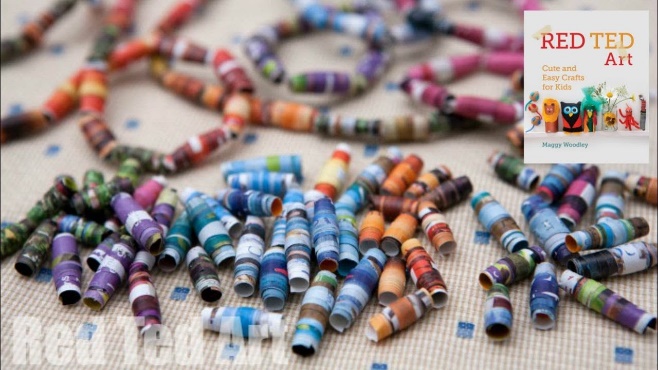 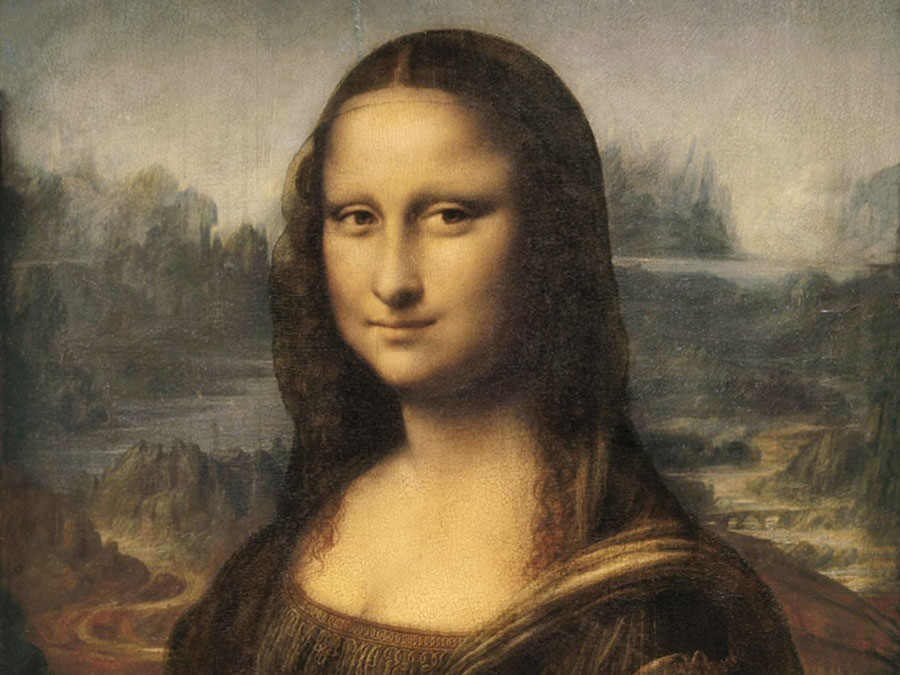 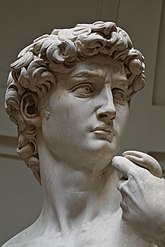 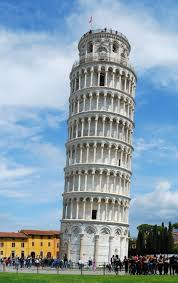 NotesPaint some of the pasta today if you want to make pasta necklaces on ThursdayPaint some of the pasta today if you want to make pasta necklaces on ThursdayTheme day!!! Italian dayHello – CiaoGoodbye – ArrivederciUse google translate to hear some English phrases in Italian – try ‘my name is’ ‘I like to…’’Happy birthday’MondayTuesday WednesdayThursdayFridaySession 1Maths activity – worksheet from systemMaths activity – worksheet from systemMaths activity – worksheet from systemhttps://www.youtube.com/watch?v=dIsqd7gu_P0Video about gondolas and Italy – Making Italian flags/hatsDrawing gondolasMaking gondolas on the junk modellingMaths activity – worksheet from systemSession 2Read write inc from youtube or literacy activity – worksheet from systemRead write inc from youtube or literacy activity – worksheet from systemRead write inc from youtube or literacy activity – worksheet from systemMake pizza with the childrenRead write inc from youtube or literacy activity – worksheet from systemLunchEat the pizzaSession 3Craft activity from system or time to talkCraft activity from system or time to talkCraft activity from system or time to talkCan you build a leaning tower?Who can build the highest? Who can get there tower to lean without it falling over?Football tournament!Craft activity from system or time to talkSession 4Playground games (see on system)Playground games (see on system)Playground games (see on system)Pasta jewellery – can they thread the pasta onto wool to make a necklacePlayground games (see on system)AreaActivityConstructionLeaning tower of Pisa – Who can build the tallest/most leaning without falling over?OutdoorsFootball skillsMud kitchenPizza restaurant – can they put toppings on their pizza?CreativeDraw the Leaning towerDraw the mona lisa. Make a sculpture. See stimulation pics belowCarpet areaJenga